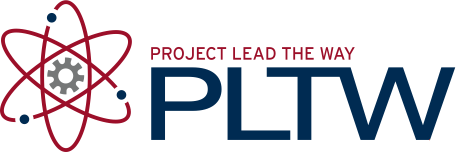 Rubric 4.2 Graphical Modeling Puzzle Cube Combination Isometric SketchesRubric 4.2 Graphical Modeling Puzzle Cube Combination Isometric SketchesElementsWeight5 Points4 Points3 Points2 Points1-0 PointsTotalPuzzle Cube CombinationsTwo combinations with ten unique parts. Each of the five component parts clearly shows how they fit together.Two combinations with less than ten unique parts. Each of the five component parts somewhat shows how they fit together.One combination with ten unique parts. Each of the five component parts clearly shows how they fit together.One combination with less than ten unique parts. Each of the five component parts somewhat shows how they fit together.One combination with less than ten unique parts. Difficult to determine how component parts fit together.Considerationof AlternativesSelects most appropriate concept and clearly justifies the choice using the appropriate criteria.Selects an appropriate concept and is somewhat able to justify the choice using some acceptable criteria.Selects an appropriate concept and is somewhat able to justify the choice using marginally acceptable criteria.Selects one using inadequate criteria.No clear selection or criteria stated.DocumentationStudent signed and dated each combination.Student signed and dated most combinations.Student only signed or dated most combinations.Student signed and dated a few combinations.Student did not sign and dated each combination.Sketching TechniqueShows excellent line quality. Lines are straight, follow the isometric grid paper and are of the correct line weight.Shows good line quality. Lines are fairly straight, follow the isometric grid paper and of the correct line weight.Shows fair line quality. Lines are fairly straight, stray from the isometric grid paper and vary in thickness.Shows fair line quality. Lines are not straight, stray from the isometric grid paper and vary in thickness.Lines are feathered; straight lines appear as curves.Lines converge.ProportionElements are sized correctly and communicated effectively.Most elements are sized correctly and communicate the design in an acceptable manner.Some elements are sized correctly and communicate the design in an acceptable manner.Elements are close to the correct relationship with some distortion.Elements have no relationship with each other. Detail is difficult to ascertain.ColorColor is appropriately applied. Color enhances the image.Color is applied. The color does make the visual appearance of the object pleasing to the eye.Color is applied and does not distract from the three dimensional image.Color is applied. The color needs improvement.Color detracts from the three dimensional image